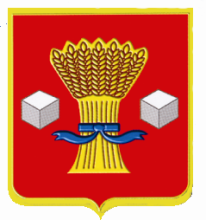 АдминистрацияСветлоярского муниципального района Волгоградской области                              ПОСТАНОВЛЕНИЕот __________ 2024           № _______Об утверждении Программы профилактики рисков причинения вреда (ущерба) охраняемым законом ценностям при осуществлении муниципального контроля в сфере благоустройства  на территории Светлоярского городского поселения Светлоярского муниципального района Волгоградской области на 2024 год В соответствии со статьей 44 Федерального закона от 31.07.2020               №  248 -ФЗ «О государственном контроле (надзоре) и муниципальном контроле в Российской Федерации», Федеральным законом от 06.10.2003 № 131-ФЗ «Об общих принципах организации местного самоуправления в Российской Федерации», Постановлением Правительства Российской Федерации от 25.06.2021 № 990 «Об утверждении Правил разработки и утверждения контрольными (надзорными) органами программы профилактики рисков причинения вреда (ущерба) охраняемым законом ценностям», руководствуясь решением Думы Светлоярского городского поселения Светлоярского муниципального района Волгоградской области «Об утверждении Положения об муниципальном контроле в сфере благоустройства в Светлоярском городском поселении Светлоярского муниципального района Волгоградской области» от 30.08.2021 № 18/84, Уставом Светлоярского городского поселения Светлоярского муниципального района Волгоградской области, Уставом Светлоярского муниципального района Волгоградской области, постановляю:1. Утвердить прилагаемую Программу профилактики рисков причинения вреда (ущерба) охраняемым законом ценностям при осуществлении муниципального контроля в сфере благоустройства на территории  Светлоярского городского поселения Светлоярского муниципального района Волгоградской области на 2024 год.2. Признать утратившим силу постановление администрации Светлоярского муниципального района Волгоградской области от 08.12.2023 № 1855 «Об утверждении Программы профилактики рисков причинения вреда (ущерба) охраняемым законом ценностям при осуществлении муниципального контроля в сфере благоустройства  на территории Светлоярского городского поселения Светлоярского муниципального района Волгоградской области на 2024 год». 3. Отделу по муниципальной службе, общим и кадровым вопросам администрации Светлоярского муниципального района Волгоградской области (Иванова Н.В.) направить настоящее постановление для размещения на официальном сайте Светлоярского муниципального района Волгоградской области в сети «Интернет».4. Контроль за исполнением настоящего постановления возложить на заместителя главы Светлоярского муниципального района Волгоградской области Чередниченко С.А.Глава муниципального района                                                                В.В.ФадеевЗавьялова О.С.                                                                                                                      УТВЕРЖДЕНОпостановлением администрации Светлоярского муниципального района Волгоградской областиот ___.___.2024 № ____ПРОГРАММАпрофилактики рисков причинения вреда (ущерба) охраняемым законом ценностям при осуществлении муниципального  контроля в сфере благоустройства  на территории  Светлоярского городского поселения Светлоярского муниципального района Волгоградской области  на 2024 год1. Общие положения1.1. Программа профилактики рисков причинения вреда (ущерба) охраняемым законом ценностям при осуществлении муниципального  контроля в сфере благоустройства на территории  Светлоярского городского поселения Светлоярского муниципального района Волгоградской области  на 2024 год (далее - Программа профилактики) разработана для организации проведения в 2024 году профилактики нарушений обязательных требований, установленных федеральными законами и принятыми в соответствии с ними иными нормативными правовыми актами Российской Федерации, Волгоградской области, (далее - обязательные требования), предупреждения возможного нарушения подконтрольными субъектами обязательных требований и снижения рисков причинения вреда (ущерба) охраняемым законом ценностям, разъяснения подконтрольным субъектам обязательных требований.1.2. Программа профилактики реализуется в 2024 году и состоит из следующих разделов:а) аналитическая часть;б) цели и задачи реализации программы профилактики;в) перечень профилактических мероприятий, сроки (периодичность) их проведения;г) показатели результативности и эффективности Программы профилактики.2. Аналитическая часть2.1. Муниципальный контроль в сфере благоустройства  на территории  Светлоярского городского поселения Светлоярского муниципального района Волгоградской области  осуществляется в соответствии с Правилами благоустройства на территории Светлоярского городского поселения Светлоярского муниципального района Волгоградской области, утвержденными решением Думы Светлоярского городского поселения Светлоярского муниципального района Волгоградской области от 26.10.2017 № 45/127, устанавливающими единые и обязательные к исполнению нормы и требования для всех юридических лиц независимо от их правового статуса и форм хозяйственной деятельности, физических лиц, индивидуальных предпринимателей, а также должностных лиц, ответственных за благоустройство территорий, при проектировании, строительстве, создании, эксплуатации и содержании объектов благоустройства территории муниципального образования.3. Цели и задачи реализации программы профилактики3.1. Целями Программы профилактики являются:а) предупреждение нарушений подконтрольными субъектами обязательных требований, включая устранение причин, факторов и условий, способствующих возможному нарушению обязательных требований;б) снижение административной нагрузки на подконтрольные субъекты;в) создание мотивации к добросовестному поведению подконтрольных субъектов;г) снижение уровня вреда (ущерба), причиняемого охраняемым законом ценностям.3.2. Задачами Программы профилактики являются:а) укрепление системы профилактики нарушений обязательных требований;б) выявление причин, факторов и условий, способствующих нарушению обязательных требований; организация и реализация мероприятий, направленных на их устранение;в) повышение правосознания и правовой культуры подконтрольных субъектов.4. Перечень профилактических мероприятий, сроки (периодичность) их проведения4.1. В соответствии с решением Думы Светлоярского городского поселения Светлоярского муниципального района Волгоградской области от 30.08.2021 № 18/84 «Об утверждении Положения о муниципальном контроле в сфере благоустройства в Светлоярском городском поселении Светлоярского муниципального района Волгоградской» проводятся следующие профилактические мероприятия:1) информирование;2) обобщение правоприменительной практики;3) объявление предостережения;4) консультирование;5) профилактический визит;6) самообследование.4.2. В рамках реализации Программы профилактики осуществляются следующие профилактические мероприятия: 4.3. Консультирование контролируемых лиц и их представителей осуществляется:1) в виде устных разъяснений по телефону, посредством видео-конференц-связи, на личном приеме либо в ходе проведения профилактического мероприятия, контрольного мероприятия;2) посредством размещения на официальном сайте письменного разъяснения по однотипным обращениям (более 5 однотипных обращений) контролируемых лиц и их представителей, подписанного уполномоченным должностным лицом Контрольного органа.5. Показатели результативности и эффективностиПрограммы профилактикиДля оценки результативности и эффективности Программы профилактики устанавливаются следующие показатели результативности и эффективности:а) доля нарушений, выявленных в ходе проведения контрольных (надзорных) мероприятий, от общего числа контрольных (надзорных) мероприятий, осуществленных в отношении контролируемых лиц. Показатель рассчитывается как процентное соотношение количества нарушений, выявленных в ходе проведения контрольных мероприятий, к общему количеству проведенных контрольных мероприятий;б) доля профилактических мероприятий в объеме контрольных мероприятий.Показатель рассчитывается как отношение количества проведенных профилактических мероприятий к количеству проведенных контрольных мероприятий. Ожидается ежегодный рост указанного показателя. Сведения о достижении показателей результативности и эффективности программы включаются в состав доклада о муниципальном контроле в сфере благоустройства Светлоярского городского поселения Светлоярского муниципального района Волгоградской области за 2024 год.№ п/пНаименование мероприятияСрок (периодичность) проведенияОтветственный исполнитель1Информирование посредством размещения сведений, определенных частью 3 статьи 46 Федерального закона № 248-ФЗ, на официальном сайте Светлоярского муниципального района Волгоградской области в сети «Интернет» (далее – официальный сайт), в средствах массовой информации.ПостоянноНачальник отдела архитектуры и градостроительства администрации Светлоярского муниципального района Волгоградской области - главный архитектор - Жуков В.И.2Обобщение правоприменительной практикиЕжегодно Начальник отдела архитектуры и градостроительства администрации Светлоярского муниципального района Волгоградской области - главный архитектор - Жуков В.И.3Объявление предостереженияВ течение года, по мере поступивших сведений о готовящихся нарушениях обязательных требований или признаках нарушений обязательных требований и (или) по мере выявления нарушений обязательных требований, если отсутствуют подтвержденные данные о причинении или угрозе причинения вреда (ущерба) охраняемым законом ценностямНачальник отдела архитектуры и градостроительства администрации Светлоярского муниципального района Волгоградской области - главный архитектор - Жуков В.И.4Консультирование по вопросам:                           1) порядка проведения контрольных мероприятий;2) периодичности проведения контрольных мероприятий;3) порядка принятия решений по итогам контрольных мероприятий;4) порядка обжалования решений Контрольного органа.В течение года, по мере поступления обращений контролируемых лиц или их представителейНачальник отдела архитектуры и градостроительства администрации Светлоярского муниципального района Волгоградской области - главный архитектор - Жуков В.И.5Профилактический визит в форме профилактической беседы по месту осуществления деятельности контролируемого лица, либо путем использования видео-конференц-связиВ течение года, не более двух часов в течение рабочего дняНачальник отдела архитектуры и градостроительства администрации Светлоярского муниципального района Волгоградской области - главный архитектор -Жуков В.И.6СамообследованиеПо мере принятия решения подконтрольным субъектомНачальник отдела архитектуры и градостроительства администрации Светлоярского муниципального района Волгоградской области - главный архитектор - Жуков В.И.